Publicado en Mallorca el 22/04/2024 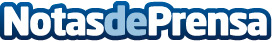 Sin descanso para OsaBus: expandiendo servicios en Mallorca y toda EspañaOsaBus, la principal empresa de alquiler de autobuses turísticos de Europa, se complace en anunciar la introducción de sus servicios de transporte en Mallorca y en toda EspañaDatos de contacto:Laimdota PleisaOsaBus+49 331 900 849 99Nota de prensa publicada en: https://www.notasdeprensa.es/sin-descanso-para-osabus-expandiendo-servicios Categorias: Internacional Nacional Viaje Madrid Cataluña Andalucia Valencia Turismo Movilidad y Transporte http://www.notasdeprensa.es